PLANO DE ESTUDO INDIVIDUAL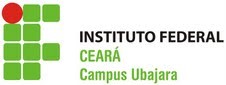 HORÁRIO SEMESTRE 2019.2Aluno:Aluno:SEMESTRESEMESTREMANHÃCASA8h30: Adauto (Psicólogo)9h30: Larissa (Comunicação e Linguagem)8h00: Marcelo (Matemática) 9h30: Renata (Metodologia do Trabalho)9h30: Erlene (Ed. Física)9h30: Cadu (Química)TARDEAULAAULAAULAAULAAULANOITEREVISÃO EM CASA- Biologia- InglêsREVISÃO EM CASA- Biologia- Comunicação e LinguagemREVISÃO EM CASA- Tecnologia Agroindustrial- Metodologia do Trabalho CientíficoREVISÃO EM CASA- MatemáticaREVISÃO EM CASA- QuímicaSEMESTRESEMESTRECD   TARDE          ABAULAPRODUÇÃO VEGETAL(2sem/sala 1)Prof. MárioAULAADAUTOAULAMICROBIOLOGIA DE ALIMENTOS(2 sem/ sala 01)Prof. AULAMATEMÁTICA(1 sem/ sala 7)Prof. Marcelo AULATECNOLOGIA DA CONSERVAÇÃO DE ALIMENTOS(2 sem/ sala 01)Prof. ValquíriaCD   TARDE          ABOPERAÇÕES UNITÁRIAS(2sem/sala 1)Prof. AlessandraHIGIENE E SEG DO TRABALHO(2 sem/ sala 1)Profª CarolineMICROBIOLOGIA DE ALIMENTOS(2 sem/ sala 01)Prof. MATEMÁTICA(1 sem/ sala 7)Prof. MarceloTECNOLOGIA DA CONSERVAÇÃO DE ALIMENTOS(2 sem/ sala 01)Prof. ValquíriaMANHÃReforço Matemática(sala 1)Prof. Francisco